Муниципальное общеобразовательное учреждение«Средняя общеобразовательная школа №32 имени 177 истребительного авиационного московского полка»Г. о. Подольск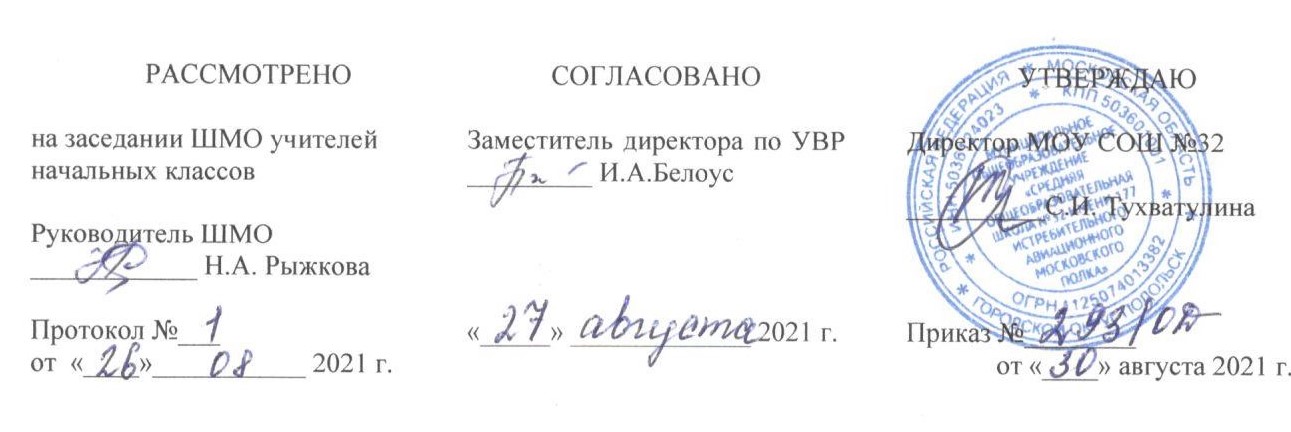 РАБОЧАЯ ПРОГРАММАПО ЛИТЕРАТУРНОМУ ЧТЕНИЮ НА РОДНОМ ЯЗЫКЕ(УМК «Перспектива», «Школа России»)2  КЛАССЫУчебных недель:34Количество часов в неделю: 0,5Количество часов в год: 17                                                                                     Составитель:Белоус И. А.,Чудайкина Т.Н.,Бондарева А.П.,Афонькина Л.В.,Кузнецова Н.В.,Моторкина Л.А.,учителя начальных классов2021 – 2022 УЧЕБНЫЙ ГОДСодержание Общие цели предмета «Литературное чтение на родном языке …..……..……………....3Планируемые результаты изучения учебного предмета«Литературное чтение на      родном языке»…………………………………………….………………………………..…4Содержание учебного предмета «Литературное чтение на родном языке»......................6Тематическое планирование …...…………..………………….………………….......….....9Календарно-тематическое планирование………………..….…………………..……........10Учебно-методическое и материально-техническое обеспечение….………….….....…...10Рабочая программа по учебному предмету литературное чтение на родном языке предназначена для 2 класса, разработана и составлена в соответствии с ООП НОО МОУ СОШ №32. Реализация программы предполагает использование УМК «Перспектива».Общие цели предмета «Литературное чтение на родном языке»Цель:формирование у обучающихся читательской компетенции младшего школьника;понимание литературного чтения на родном языке как одной из основных национально- культурных ценностей народа, как особого способа познания жизни, как явления национальной и мировой культуры, средства сохранения и передачи нравственных ценностей и традиций; осознание значимости чтения на родном языке для личного развития; формирование представлений о мире, национальной истории и культуре, первоначальных этических представлений, понятий о добре и зле, нравственности; формирование потребности в систематическом чтении на родном языке как средстве познания себя и мира; обеспечение культурной самоидентификации;использование разных видов чтения (ознакомительное, изучающее, выборочное, поисковое); умение осознанно воспринимать и оценивать содержание и специфику различных текстов, участвовать в их обсуждении, давать и обосновывать нравственную оценку поступков героев; достижение необходимого для продолжения образования уровня читательской компетентности, общего речевого развития, то есть овладение техникой чтения вслух и про себя, элементарными приемами интерпретации, анализа и преобразования художественных, научно-популярных и учебных текстов с использованием элементарных литературоведческих понятий; осознание коммуникативно-эстетических возможностей родного языка на основе изучения выдающихся произведений культуры своего народа, умение самостоятельно выбирать интересующую литературу; пользоваться справочными источниками для понимания и получения дополнительной информации.Задачи:помочь ребенку стать читателем: подвести к осознанию богатого мира отечественной детской литературы, обогатить читательский опыт; овладение основными видами устной и письменной литературной речи: способностью воспринимать текст произведения, слушать и слышать художественное слово, читать вслух и молча, понимать читаемое не только на уровне фактов, но и смысла (иметь свои суждения, выражать эмоциональное отношение); воссоздавать в своем воображении прочитанное (представлять мысленно героев, события) и уметь рассказывать текст произведения в разных вариантах – подробно, выборочно, сжато, творчески с изменением ситуации.формирование первоначальных представлений о единстве и многообразииязыкового и культурного пространства России, о языке как основе национальногосамосознания;развитие диалогической и монологической устной и письменной речи на родномязыке, коммуникативных умений, нравственных и эстетических чувств, способностей ктворческой деятельности на родном языке.Планируемые результаты изучения учебного предмета «Литературное чтение на родном языке»Личностные результаты У обучающихся будут сформированы: ценностное отношение к родному языку как отражению культуры, включение обучающихся в культурно-языковое пространство русского народа, осмысление красоты и величия русского языка; обогащение активного и пассивного словарного запаса, развитие у обучающихся культуры владения родным языком во всей полноте его функциональных возможностей в соответствии с нормами устной и письменной речи, правилами речевого этикета; расширение объёма используемых в речи языковых средств для свободного выражения мыслей и чувств на родном языке адекватно ситуации и стилю общения; осознание смыслоразличительной роли ударения на примере омографов; Обучающиеся получат возможность для формирования: приобщения к литературному наследию русского народа; расширения знаний о родном языке как системе и как развивающемся явлении, формирование аналитических умений в отношении языковых единиц и текстов разных функционально-смысловых типов и жанров; осознания роли русского родного языка в постижении культуры своего народа; осознания языка как развивающегося явления, связанного с историей народа; осознание национального своеобразия, богатства, выразительности русского языка; Метапредметные результаты:Регулятивные Обучающиеся научатся: редактированию письменного текста с целью исправления грамматических ошибок; редактированию собственных текстов с целью совершенствования их содержания и формы; сопоставление чернового и отредактированного текстов; оцениванию устных и письменных речевых высказываний с точки зрения точного, уместного и выразительного словоупотребления; выявлению и исправлению в устной речи типичных грамматических ошибок, связанных с нарушением согласования имени существительного и имени прилагательного в числе, роде, падеже; нарушением координации подлежащего и сказуемого в числе‚ роде (если сказуемое выражено глаголом в форме прошедшего времени); Обучающиеся получат возможность научиться: проведению синонимических замен с учётом особенностей текста; выявлению и исправлению речевых ошибок в устной речи; редактированию письменного текста с целью исправления речевых ошибок или с целью более точной передачи смысла; Познавательные Обучающиеся научатся: распознаванию слов с национально-культурным компонентом значения (лексика, связанная с особенностями мировосприятия и отношениями между людьми; слова, обозначающие предметы и явления традиционного русского быта; фольклорная лексика); пониманию значений русских пословиц и поговорок, крылатых выражений; правильное их употребление в современных ситуациях речевого общения (в рамках изученного); пониманию значений устаревших слов с национально-культурным компонентом (в рамках изученного). Обучающиеся получат возможность научиться: соблюдению основных лексических норм современного русского литературного языка: выбор из нескольких возможных слов того слова, которое наиболее точно соответствует обозначаемому предмету или явлению реальной действительности; Коммуникативные Обучающиеся научатся: уместному использованию коммуникативных приемов устного общения: убеждение, уговаривание, похвала, просьба, извинение, поздравление; уместному использованию коммуникативных приемов диалога (начало и завершение диалога и др.), владению правилами корректного речевого поведения в ходе диалога; Обучающиеся получат возможность научиться: соблюдению на письме и в устной речи норм современного русского литературного языка (в рамках изученного); соблюдению основных орфоэпических и акцентологических норм современного русского литературного языка: произношение слов с правильным ударением (расширенный перечень слов); соблюдению основных норм русского речевого этикета: соблюдению принципов этикетного общения, лежащих в основе русского речевого этикета; различению этикетных форм обращения в официальной и неофициальной речевой ситуации. Предметные результаты: Обучающиеся научатся: соблюдению основных грамматических норм современного русского литературного языка: употреблению отдельных грамматических форм имен существительных: словоизменение отдельных форм множественного числа имен существительных; употребление отдельных глаголов в форме 1 лица единственного числа настоящего и будущего времени, замена синонимическими конструкциями отдельных глаголов, у которых нет формы 1 лица единственного числа настоящего и будущего времени; соблюдению основных орфографических и пунктуационных норм современного русского литературного языка (в рамках изученного в основном курсе): соблюдение изученных орфографических норм при записи собственного текста; соблюдению изученных пунктуационных норм при записи собственного текста; умению анализировать информацию прочитанного и прослушанного текста: отделять главные факты от второстепенных; выделять наиболее существенные факты; устанавливать логическую связь между фактами; умению соотносить части прочитанного или прослушанного текста: устанавливать причинно-следственные отношения этих частей, логические связи между абзацами текста; составлять план текста, не разделённого на абзацы; приводить объяснения заголовка текста; владеть приёмами работы с примечаниями к тексту; умению информационной переработки прослушанного или прочитанного текста: пересказ с изменением лица; умению строить устные сообщения различных видов: развернутый ответ, ответ- добавление, комментирование ответа или работы одноклассника, мини-доклад; созданию текстов-рассуждений с использованием различных способов аргументации; созданию текстов-повествований (например, заметки о посещении музеев, о путешествии по городам; об участии в народных праздниках; об участии в мастер-классах, связанных с народными промыслами); созданию текста как результата собственного мини-исследования; оформление сообщения в письменной форме и представление его в устной форме; Обучающиеся получат возможность научиться: совершенствованию умений пользоваться словарями: использованию учебных толковых словарей для определения лексического значения слова, для уточнения нормы формообразования; использованию учебных фразеологических словарей, учебных словарей синонимов и антонимов для уточнения значения слова и в процессе редактирования текста; использованию учебного орфоэпического словаря для определения нормативного произношения слова, вариантов произношения; использованию учебных словарей для уточнения состава слова; использование учебных этимологических словарей для уточнения происхождения слова; использованию орфографических словарей для определения нормативного написания слов; владению различными приемами слушания научно-познавательных и художественных текстов об истории языка и культуре русского народа; владению различными видами чтения (изучающим и поисковым) научно-познавательных и художественных текстов об истории языка и культуре русского народа; чтению и смысловому анализу фольклорных и художественных текстов или их фрагментов (народных и литературных сказок, рассказов, загадок, пословиц, притч и т. п.), определение языковых особенностей текстов; Содержание учебного предмета «Литературное чтение на родном языке»Виды речевой и читательской деятельности Аудирование (слушание) Восприятие на слух звучащей речи (высказывание собеседника, чтение различных текстов). Адекватное понимание содержания звучащей речи, умение отвечать на вопросы по содержанию услышанного произведения, определение последовательности событий, осознание цели речевого высказывания, умение задавать вопрос по услышанному учебному, научно-познавательному и художественному произведению. Чтение Чтение вслух Постепенный переход от слогового к плавному осмысленному правильному чтению целыми словами вслух (скорость чтения в соответствии с индивидуальным темпом чтения), постепенное увеличение скорости чтения. Установка на нормальный для читающего темп беглости, позволяющий ему осознать текст. Соблюдение орфоэпических и интонационных норм чтения. Чтение предложений с интонационным выделением знаков препинания. Понимание смысловых особенностей разных по виду и типу текстов, передача их с помощью интонирования. Чтение про себя. Осознание смысла произведения при чтении про себя (доступных по объёму и жанру произведений). Определение вида чтения (изучающее, ознакомительное, просмотровое, выборочное). Умение находить в текстенеобходимую информацию. Понимание особенностей разных видов чтения: факта, описания, дополнения высказывания и др. Работа с разными видами текста Общее представление о разных видах текста: художественных, учебных, научно- популярных – и их сравнение. Определение целей создания этих видов текста. Особенности фольклорного текста. Практическое освоение умения отличать текст от набора предложений. Прогнозирование содержания книги по её названию и оформлению. Самостоятельное определение темы, главной мысли, структуры; деление текста на смысловые части, их озаглавливание. Умение работать с разными видами информации. Участие в коллективном обсуждении: умение отвечать на вопросы, выступать по теме, слушать выступления товарищей, дополнять ответы по ходу беседы, используя текст. Привлечение справочных и иллюстративно-изобразительных материалов. Библиографическая культура Книга как особый вид искусства. Книга как источник необходимых знаний. Первые книги на Руси и начало книгопечатания (общее представление). Книга учебная, художественная, справочная. Элементы книги: содержание или оглавление, титульный лист, аннотация, иллюстрации. Виды информации в книге: научная, художественная (с опорой на внешние показатели книги, её справочно-иллюстративный материал). Типы книг (изданий): книга- произведение, книга-сборник, собрание сочинений, периодическая печать, справочные издания (справочники, словари, энциклопедии). Выбор книг на основе рекомендованного списка, картотеки, открытого доступа к детским книгам в библиотеке. Алфавитный каталог. Самостоятельное пользование соответствующими возрасту словарями и справочной литературой.Работа с текстом художественного произведения Понимание заглавия произведения, его адекватное соотношение с содержанием. Определение особенностей художественного текста: своеобразие выразительных средств языка (с помощью учителя). Осознание того, что фольклор есть выражение общечеловеческих нравственных правил и отношений. Понимание нравственного содержания прочитанного, осознание мотивации поведения героев, анализ поступков героев с точки зрения норм морали. Осознание понятия «Родина», представления о проявлении любви к Родине в литературе разных народов (на примере народов России). Схожесть тем, идей, героев в фольклоре разных народов. Самостоятельное воспроизведение текста с использованием выразительных средств языка: последовательное воспроизведение эпизода с использованием специфической для данного произведения лексики (по вопросам учителя), рассказ по иллюстрациям, пересказ. Характеристика героя произведения с использованием художественно - выразительных средств данного текста. Нахождение в тексте слов и выражений, характеризующих героя и событие. Анализ (с помощью учителя) мотивов поступка персонажа. Сопоставление поступков героев по аналогии или по контрасту. Выявление авторского отношения к герою на основе анализа текста, авторских помет, имён героев. Характеристика героя произведения. Портрет, характер героя, выраженные через поступки и речь. Освоение разных видов пересказа художественного текста: подробный, выборочный и краткий (передача основных мыслей). Подробный пересказ текста: определение главной мысли фрагмента, выделение опорных или ключевых слов, озаглавливание, подробный пересказ эпизода; деление текста на части, определениеглавной мысли каждой части и всего текста, озаглавливание каждой части и всего текста, составление плана в виде назывных предложений из текста, в виде вопросов, в виде самостоятельно сформулированного высказывания. Самостоятельный выборочный пересказ по заданному фрагменту: характеристика героя произведения (отбор слов, выражений в тексте, позволяющих составить рассказ о герое), описание места действия (выбор слов, выражений в тексте, позволяющих составить данное описание на основе текста). Вычленение и сопоставление эпизодов из разных произведений по общности ситуаций, эмоциональной окраске, характеру поступков героев. Работа с учебными, научно-популярными и другими текстами Понимание заглавия произведения; адекватное соотношение с его содержанием. Определение особенностей учебного и научно-популярного текста (передача информации). Понимание отдельных, наиболее общих особенностей текстов былин, легенд, библейских рассказов (по отрывкам или небольшим текстам). Знакомство с простейшими приёмами анализа различных видов текста: установление причинно-следственных связей. Определение главной мысли текста. Деление текста на части. Определение микротем. Ключевые или опорные слова. Построение алгоритма деятельности по воспроизведению текста. Воспроизведение текста с опорой на ключевые слова, модель, схему. Подробный пересказ текста. Краткий пересказ текста (выделение главного в содержании текста).Говорение (культура речевого общения) Осознание диалога как вида речи. Особенности диалогического общения: понимать вопросы, отвечать на них и самостоятельно задавать вопросы по тексту; выслушивать, не перебивая, собеседника и в вежливой форме высказывать свою точку зрения по обсуждаемому произведению (учебному, научно-познавательному, художественному тексту). Доказательство собственной точки зрения с опорой на текст или собственный опыт. Использование норм речевого этикета в условиях внеучебного общения. Знакомство с особенностями национального этикета на основе фольклорных произведений. Работа со словом (распознавать прямое и переносное значения слов, их многозначность), целенаправленное пополнение активного словарного запаса. Монолог как форма речевого высказывания Монологическое речевое высказывание небольшого объёма с опорой на авторский текст, по предложенной теме или в виде (форме) ответа на вопрос. Отражение основной мысли текста в высказывании. Передача содержания прочитанного или прослушанного с учётом специфики научно-популярного, учебного и художественного текста. Передача впечатлений (на основе событий повседневной жизни, прочтения художественного произведения, работы с произведениями изобразительного искусства) в рассказе (описание, рассуждение, повествование). Самостоятельное построение плана собственного высказывания. Отбор и использование выразительных средств языка (синонимы, антонимы, сравнение) с учётом особенностей монологического высказывания. Устное сочинение как продолжение прочитанного произведения, отдельных его сюжетных линий, короткий рассказ по рисункам либо на заданную тему. Письмо (культура письменной речи) Нормы письменной речи: соответствие содержания заголовку (отражение темы, места действия, характеров героев), использование в письменной речи выразительных средств языка (синонимы, антонимы, сравнение) в мини-сочинениях (повествование, описание, рассуждение), рассказ на заданную тему, отзыв.Круг детского чтения Произведения устного народного творчества разных народов России. Произведения классиков отечественной литературы XIX – ХХ вв., классиков детской литературы, произведения современной отечественной (с учётом многонационального характера России) и зарубежной литературы, доступные для восприятия младших школьников. Представленность разных видов книг: историческая, приключенческая, фантастическая, научно-популярная, справочно-энциклопедическая литература; детские периодические издания (по выбору). Основные темы детского чтения: фольклор разных народов, произведения о Родине, природе, детях, братьях наших меньших, добре и зле, юмористические произведения. Литературоведческая пропедевтика (практическое освоение) Нахождение в тексте, определение значения в художественной речи (с помощью учителя) средств выразительности: синонимов, антонимов, эпитетов, сравнений. Общее представление о композиционных особенностях построения разных видов рассказывания: повествование (рассказ), описание (пейзаж, портрет, интерьер). Фольклор и авторские художественные произведения (различение). Сказки (о животных, бытовые, волшебные). Художественные особенности сказок: лексика, построение (композиция). Литературная (авторская) сказка. Творческая деятельность обучающихся (на основе литературных произведений) Интерпретация текста литературного произведения в творческой деятельности учащихся: чтение по ролям, инсценирование, драматизация; устное словесное рисование, знакомство с различными способами работы с деформированным текстом и использование их (установление причинно-следственных связей, последовательности событий.Раздел 1. Школьное детство (1ч) Снова в школу. Хочу всё знать и уметь! Мы ходим в школу. На перемене.Раздел 2. Испокон века книга растит человека (1ч) Как хорошо уметь читать. Происхождение кириллицы. Рукописная книга – память наших предков. Русская речь.Раздел 3. Россия – наш общий дом (2ч) С чего начинается Родина? «Край родной, навек любимый…». Родная земля. Осени чудесной красота. «Мороз и солнце; день чудесный!..»Раздел 4. Зимы большое торжество (2ч) Рождественское чудо. Светлый праздник Рождества. Помогая, приобретаешь друзей. Благодарность и верность в дружбе. Раздел 5. Добра желаешь – добро и делай (5ч) Старый друг лучше новых двух. Жизнь родителей в детях. Бывают папы разные.Бабушка – душа дома. Бабушкины сказки. Дедушкины присказки. Весна идет, полна чудес! Христос воскрес!	Раздел 6. Дети и война (5ч) Одна у человека родная мать, одна у него и Родина! Жили-были дети на войне. Стыд хуже дыма. Жалеть – не стыдно. Доброта – это талант. 	Раздел 7. Как поживёшь, так и прослывёшь (1ч) Труд всему голова. Терпенье и труд всё перетрут. Живая природа.Тематическое планирование№ п/пНазвание раздела/темыКоличество часовна изучение1Школьное детство12Испокон века книга растит человека13Россия – наш общий дом24Зимы большое торжество25Добра желаешь – добро и делай56Дети и война57Как поживёшь, так и прослывёшь1Итого 17